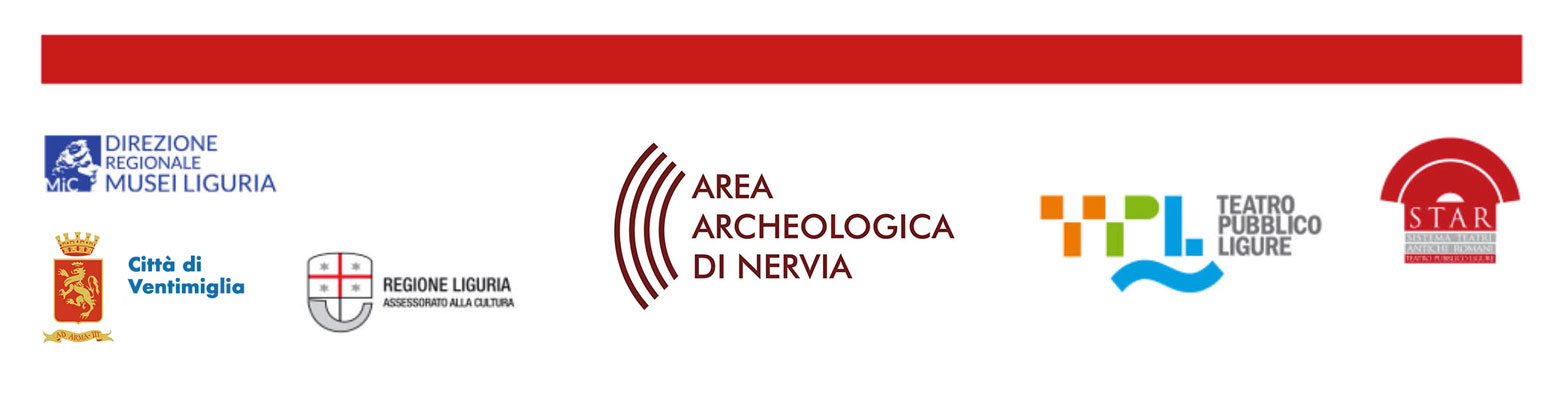 TEATRO PUBBLICO LIGURESTAR – SISTEMA ANTICHI TEATRI ROMANIDirezione artistica Sergio MaifrediALBINTIMILIUM THEATRUM fEST 2021Parole antiche per pensieri nuoviPrima edizioneODISSEA UN RACCONTO MEDITERRANEOSabato 24 luglio 2021, ore 21Area archeologica di NerviaTeatro Romano di VentimigliaPAOLO ROSSI La maga Circe (canto X)ODISSEA UN RACCONTO MEDITERRANEOProgetto e regia Sergio MaifrediProduzione Teatro Pubblico LigureGiovedì 29 luglio 2021, ore 21Area archeologica di NerviaTeatro Romano di VentimigliaGIUSEPPE CEDERNAL’isola dei Feaci (canti V – VIII)ODISSEA UN RACCONTO MEDITERRANEOProgetto e regia Sergio MaifrediProduzione Teatro Pubblico LigureVenerdì 30 luglio 2021, ore 21Area archeologica di NerviaTeatro Romano di VentimigliaMARIO INCUDINE, ANTONIO VASTAIl Ciclope (canto IX)ODISSEA UN RACCONTO MEDITERRANEOProgetto e regia Sergio MaifrediProduzione Teatro Pubblico LigureVenerdì 6 agosto 2021, ore 21Area archeologica di NerviaTeatro Romano di VentimigliaMONI OVADIALa gara dell’arco (canto XXI)ODISSEA UN RACCONTO MEDITERRANEOProgetto e regia Sergio MaifrediProduzione Teatro Pubblico LigureLunedì 9 agosto 2021, ore 21Area archeologica di NerviaTeatro Romano di VentimigliaDAVID RIONDINODARIO VERGASSOLAI patti di pace (canto XXIV)ODISSEA UN RACCONTO MEDITERRANEOProgetto e regia Sergio MaifrediProduzione Teatro Pubblico LigureMercoledì 11 agosto 2021, ore 21Area archeologica di NerviaTeatro Romano di VentimigliaAMANDA SANDRELLILa ninfa Calipso (canto V)ODISSEA UN RACCONTO MEDITERRANEOProgetto e regia Sergio MaifrediProduzione Teatro Pubblico LigureInfo al numero 0184 6183225Gli spettacoli saranno preceduti, alle ore 18.30da VIA – Incontri in cammino Lungo la Via Julia Augusta